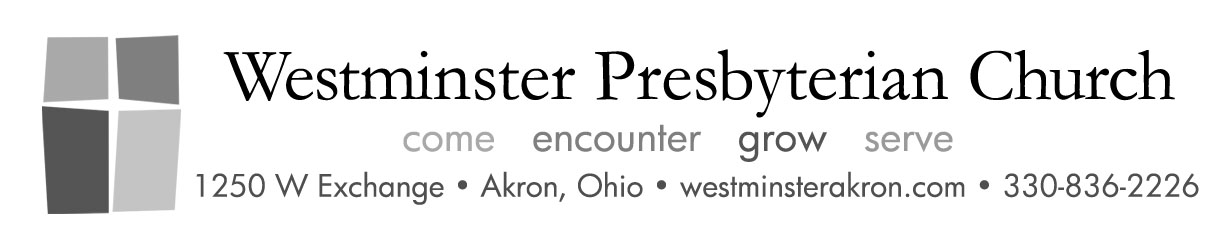 Fourteenth Sunday after PentecostSeptember 10, 201710:30 AM WorshipAt the ringing of the carillon, please silence your cell phones and conversations and prepare your hearts and minds for an encounter with the Living God. Bolded text is read or sung by all.  *Please rise in body or spirit.COMEVoluntary 	Prelude on Slane	Gordon Young*Call to Worship 	Proverbs 2, 9, and Psalm 119	Kate Huisinga	The Lord gives wisdom; from God’s mouth come knowledge and 	understanding. 	Give instruction to the wise, and they will become wiser still; 	teach the righteous and they will gain in learning. 	Teach me knowledge and good judgment, for I trust your 	commands.	We come seeking your wisdom, O God. 	Open our ears to hear your good news to us this day.  *Hymn 371  	Lift High the Cross	CRUCIFERENCOUNTERPrayer of Confession	Holy God, we confess that we have not lived as you have taught 	us. We have put our longing for money, success, or happiness 	above our desire for you and your kingdom. We worry about 	what others will think, what we wear, how our reputation can 	be polished. We make idols out of the winning record of a 	sports team, the next promotion at work, the perfect family, 	the cleanliness of our house, or the latest technology. We are 	careless with our words, saying things we don’t mean, things 	that are hurtful to our children or friends. We are so busy with 	our lives that we forget our every breath depends on you. Free 	us from unreasonable expectations of ourselves and others, 	from the need to compete, and from loss of perspective so that 	we may glorify you in all we think, say, and do. Amen.Silence is observed.Response 574    	Lord, Have Mercy	Kyrie	Lord have mercy upon us. Christ have mercy upon us. 	Lord have mercy upon us.Assurance of Forgiveness	*Response 567   	Glory Be to the Father	Gloria Patri	Glory to the Father, and to the Son, and to the Holy Spirit; as it 	was in the beginning, is now, and will be forever. Amen. Amen. 	Amen.*Passing the Peace 		Greet both friends and strangers saying, The peace of Christ be with you.Moment for Ministry	James Gray/Pictorial DirectoryTeacher Commissioning The leader will address the congregation.Leader: Christians, let us acknowledge the gifts and calling of our sisters and brothers. Congregation: We receive you all as servants of Christ; we pledge to support you in your service. We will encourage you with works and prayers. We will consider ourselves coworkers with you in the service of Christ. Time for Church Life 		Please sign the friendship pad and pass to those seated near you. If you are the last person to sign on that page, please tear it out and leave it on the pew for the ushers to pick up after the service.Offertory    	   With a Voice of Singing    	Martin ShawWith a voice of singing declare ye this, and let it be heard, Alleluia. Utter it even unto the ends of the earth. The Lord hath delivered his people, Alleluia. O be joyful in God, all ye lands,O sing praises to the honor of his name, make his praise to be glorious.*Response 592	Praise God from Whom All Blessings Flow	Doxology	Praise God from whom all blessings flow; Praise God all 	creatures here below; Praise God above, ye heavenly hosts; 	Praise Father, Son, and Holy Ghost. Amen.Time with Young Disciples  	Sheila SvobodaFollowing the Time for Young Disciples, 3 through 5 year-olds are invited to Room 104 for age-appropriate activities. Kindergarteners through 3rd graders are invited to children’s choir rehearsal in Room 207 of the Education Building and 4th-8th graders will meet in  Pastor’s Study annex for bell rehearsal.  Sheila will meet the children at the Sanctuary door on the lectern side and take the children to their appropriate classrooms so that parents may not miss the readings and sermon. Parents and guardians, please pick up your children following worship.GROWPrayer for Illumination	The First Lesson   James 3:13-18	Pew Bible, New Testament. Pg. 230The Second Lesson   1 Corinthians 1:18-31 	Pew Bible, New Test. Pg. 165	This is the Word of the Lord. Thanks be to God!Sermon	Lessons in Wisdom	The Reverend Jon Hauerwas	SERVEThe Sacrament of Holy Communion      Invitation  Great Prayer of Thanksgiving	The Lord be with you. And also with you.	Lift up your hearts! We lift them to the Lord.	Let us give thanks to the Lord our God. 	It is right to give our thanks and praise.The minister offers thanksgiving for the work of God in creation.Together let us say: 	Holy, holy holy! Lord God Almighty! All thy works shall praise 	thy name in earth and sky and sea. Holy, holy, holy! Merciful and 	mighty! God in three persons, blessed Trinity!The minister offers thanksgiving for the work of Christ.Christ is the bread of life: 	When we eat this bread and drink this cup, we proclaim your 	life, ministry, death, and resurrection, Lord Jesus, until you 	come in glory.The minister offers thanksgiving for the work of the Holy Spirit.Please join me in saying: Through him, with him, in him, in the unity of the Holy Spirit, all honor and glory are yours, Almighty God, now and forever. Amen.In one voice, let us offer the words of the Lord’s Prayer:	Our Father who art in heaven, hallowed be thy name. Thy 	kingdom come, thy will be done, on earth as it is in heaven. 	Give us this day our daily bread; and forgive us our debts, as we 	forgive our debtors; and lead us not into temptation, but 	deliver us from evil. For thine is the kingdom, and the power, 	and the glory, forever. Amen.The Sharing of the Bread and the CupPlease come forward by the center aisle beginning with the front row. Return to your pew by the side aisles. Those in the balcony may come forward at any time. The servers with chalices have wine for dipping the bread; those with trays have cups for grape juice. If you choose to receive the bread and cup in your pew, please raise your hand so a serving team can identify you. Gluten, soy, and corn free wafers are also available for those with allergies.Words of Institution          “The bread of life.” “The cup of salvation.”Prayer following Communion*Hymn 339 	Be Thou My Vision    	SLANE*Charge and BenedictionVoluntary    	Wedding March            	Felix Mendelssohn(from A Midsummer Night’s Dream)COME - ENCOUNTER - GROW - SERVEVOLUNTEER APPRECIATION SUNDAY: Throughout the church year, we intend to thank the many volunteers who make the ministry of this congregation possible. Today, and for the month of September, we highlight Music and the Arts at WPC. At the appropriate time in the service, will the following people please stand to be recognized: those who serve in the Adult Choir, Children’s Choir, Adult Bell Choir, Tween and Youth Bell Choir, Choral Scholars and Choir Directors, Musicians for early worship, West Side Vocal Academy, Five at Five sponsors, Participants and Leaders of the Infinite Legacy Project and guest musicians.    ADULT EDUCATION Join us for a guided trip through the Bible, starting in the Old Testament. Follow the route God's "train" took with all its twists and turns, its near derailments, and its towering high points. The tour began today and continues every Sunday at 9:30 am in Room 106. LIBRARY CONVERSATIONS We will start on Sunday, September 10 with the topic of empathy. We will view videos and read Unselfie: Why Empathic Kids Succeed in Our All-About-Me World by Michelle Borba, Ed.D. Parents of all ages welcome. Join us in the library at 9:30 am and join the conversation. There are books available for your use.FIVE AT FIVE Our twentieth season starts TODAY featuring Dexter Kennedy playing the organ. Concert starts at 5:00 pm. Professional childcare is provided.MEN’S GROUP Join the men of Westminster at the Olive Garden in Fairlawn on Monday, September 11 at 11:30 for lunch and laughter. All are welcome. BOOK DISCUSSION will meet on Monday, September 11 to discuss Connecticut Yankee in King Arthur's Court by Mark Twain.WEEKLY DEADLINE for information to be included in the Sunday Update and Sunday bulletin is Wednesday at noon.OCTOBER/NOVEMBER 2017 SCRIPT deadline is September 13, 2017. Please have your articles about activities into the church office by 12:00 noon that day. Calendar of Church Building Events September 10– September 17, 2017Sunday, 9/10: Rally Day!9:00 am	Child Care Center opens9:15 am	Choir Rehearsal (Choir Room)9:30 am	Education for all ages10:30 am 	Worship/Communion/Teacher Commissioning (Sanctuary)11:30 am	Coffee, fellowship and birthday cake (WHH)5:00 pm	Five at Five Concert/Dexter Kennedy (Sanctuary)Monday, 9/11: 11:30 am	Men’s Group (off-site)7:00 pm	Book Discussion (Library)Tuesday, 9/12:  	7:00 pm 	Discipleship Meeting (Room 106)	7:00 pm	Properties Meeting (Library)Wednesday, 9/13: 4:00 pm	Bridges Out of Poverty (Wright-Herberich Hall/Library)Thursday, 9/14:		8:00 am	Eye-Opener Bible Study (off-site)		9:30 am	Staff Meeting (Library)		2:00 pm	Church Directory-Photo Sessions (WHH/Library)Friday, 9/15:	 	2:00 pm	Church Directory-Photo Sessions (WHH/Library)Saturday, 9/16: 	8:00 am	Food for Life	10:30 am	Church Directory-Photo Sessions (WHH/Library)	12:30 pm	Farmer/Volmer Wedding (Sanctuary)Sunday, 9/17: 9:00 am	Child Care Center opens9:15 am	Choir Rehearsal (Choir Room)9:30 am	Education for all ages10:30 am 	Worship (Sanctuary)11:30 am	Coffee and fellowship (WHH)11:30 am	Worship Committee Meeting  (Room 106)5:00 pm	Third Sunday Dinner (Kitchen/WHH)Welcome to our worship this morning!Join us for coffee, fellowship and birthday cakein Wright-Herberich Hall after worship today.THE FLOWERS IN THE CHANCEL are given by Phillip Fry in memory of the 100th birthday of his father, Foster H. Fry.THE FLOWERS ON THE PEDESTAL are given in memory of James and Rosemary Spindler by their family.THE BIRTHDAY CAKE this month is given by Sandy Gruneich in memory of her parents, Mr. and Mrs. Vincent Sears.USHERS Bob Leonard (head usher) Bob Pulling, Raphael Peoples, Earl Pierson, Don Rearick and Phil Fry. LARGE PRINT BULLETINS are available. Please ask an usher.HEARING ASSISTANCE DEVICES are available. Please ask an usher. CHILDREN’S BIBLES AND ACTIVITY BOXES are available in the Narthex. Please ask an usher.WPC Staff:The Reverend Jonathan S. Hauerwas, Pastor 	jhauerwas.wpc@gmail.com	(cell phone 330-606-4551) (weekly office days: Monday - Thursday)Sheila Svoboda, Dir. of Children and Family Ministry	wpcchildren1250@gmail.com    (weekly office days: Tuesday and Thursday)James Mismas, Director of Music/Organist 	musicdirectorwpc@gmail.com Eileen Martinez, Staff Accountant	wpcfinance1250@gmail.com	(weekly office days: Monday, Tuesday, Wednesday, and Thursday)Germaine Wilson, Director of Communication	                            gwilson1250@gmail.com	(weekly office days: Monday, Wednesday, Thursday and Friday)Jeremiah Ward, Daytime Custodian (Monday-Friday)	wpcbuilding@gmail.comSean Williams, Youth Ministry Administrator	wpcyouth1250@gmail.com	(cell phone 717-271-1221) Zack Troyer, Director of Children’s Choir 	wpcchildrenschoir1250@gmail.com  (cell phone 330-645-5184)Ron Hazelett, Director of Tween/Youth and Adult Bell Choir 	wpcbellchoir@gmail.com  (cell phone 330-701-7523 )Kayla Elefritz, Childcare Director	kayla_elefritz@yahoo.com  (cell phone 330-564-7580)Becky Harlow, Sunday and Special Events Attendant  (cell phone 941-779-3099)